Memorandum of UnderstandingThis MOU is executed by KAMPA BHAI VOCATIONAL TRAINING INSTITUTE LTD. , a company incorporated under Companies Act, 2013, having its registered office at Near Sai Mandir Rugudipara, Balangir-767001 through its authorized representative Shri Japabandhu Kampa, Aged-28 years, Director of the Company, hereinafter referred to as the “Party No.-1” (Which expression shall unless repugnant to the context or meaning thereof shall deem to mean and include its liquidators, heirs, representative, administrators, executors, successors and assigns)AND____________________________ a company/firm incorporated under ____________________ Act, , having its registered office at __________________________________________________________, through its authorized representative ___________________, S/o ___________________, Aged __ years, designation - ____________, hereinafter referred to as the “Party No.-2” (Which expression shall unless repugnant to the context or meaning thereof shall deem to mean and include its liquidators, heirs, representative, administrators, executors, successors and assigns).It has been decided between the parties to this agreement that the Party No.-1 shall provide support to overall management of the vocational/skill training and Party No.-2 shall provide necessary infrastructure facilities and trainer to impart training to candidates.Now this agreement is made this ------- day of --------- 2015 at ------------- witnesses as under.SCOPEThe Party No.-1 and the Party No.-2 hereby agree to associate themselves towards delivering services as per the scope defined below:That the Party No.-2 will provide vocational/skill training (subject/courses as mentioned in table no. 2) to the trainees’ after registering them under guidance of Party No.-1. It is further agreed that this agreement is being signed by the parties without any pressure, coercion, influence, or any type of compulsion. It is hereby clarified between the parties to this agreement that Party No.-1 is not giving any license or sub-franchise to the Party No.-2 and any such interpretation by the Party No.-2 shall not be valid and the Party No.-2 will not represent itself/himself to be a licensor or sub-franchise of Party No.-1 anywhere in respect of any support being provided by them under this agreement. This is a memorandum of understanding for first line franchise Centre for training programme. The Party No.-1 and Party No.-2 are entering into this memorandum of understanding for the purpose of vocational/skill training under PMKVY of NSDC. Party No.-2 will pay Rs.800 / Rs. 1200 or an amount as specified by NSDC & SSC as assessment fees, to Party No.-1 as assessment fees of candidate which will be paid to SSC by Party No.-1. Party No.-2 will ensure that candidate has never been enrolled by way of any other training partner except Party No.-1 and will never be enrolled by way of any other training partner until monetarily rewarded by NSDC. Stamp duty and registration charges, Legal Fees for Drafting and execution of the agreement and other out of pocket expenses shall be borne by the parties equally. TERMS OF PAYMENT The payments would be transferred to the Party No.-2 for all the students who have been assessed, certified as successful and monetarily rewarded by the NSDC Sector Skill Council on or within 10 days from date of receipt of payment to Party No.-1 from NSDC and/or students. It can be expected under normal circumstances that payments for all successful students would be made within a maximum period of 45 days from declaration of the results of assessment by the concerned NSDC Sector Skill Council. TDS at the applicable rate would be deductible at source on all payments. If any applicability of any tax is found to be applicable in future, tax amount will not be recoverable from Party No.-1 and will be paid to the taxing authority by Party No.-2. All payments would be made through Cheque / Bank transfer only. Slab wise compensation for successful candidate shall be as described in Table below. Compensation specified in table below are inclusive of all the direct/indirect taxes whether payable to the Govt. by Party No.-1 or Party No.-2. Table 1Party No.-2 – RESPONSIBILITY SCOPERESPONSIBILITIES OF KAMPA BHAI VOCATIONAL TRAINING INSTITUTE Coordinate with Party No.-2 & NSDC and Sector Skill Councils (SSCs) to get affiliation for Job Roles being offered under the PMKVY Program. Work with SSCs to align training course-ware with National Occupation Standards (NOS) and Qualification Packs. Work closely with SSCs to ensure courseware, assessment benchmarks and policies are aligned to on - ground reality. To coordinate with SSC to make the ToT Conduct Trainer/Trainers as required. Provide the Party No.-2 with Trainer Manuals, presentation material, student work books and assessment sheets and other program collateral as required on chargeable basis.Follow-up with Assessment Agency and SSC to ensure that Assessment results are published on time and payment processed through NSDC Ensure payment to the Party No.-2 as per payment terms listed in this AGREEMENT. COMPENSATION: For the activities as detailed under the Party No.-2 – RESPONSIBILITY SCOPE defined above, Party No.-1 will pay (As per Slab ) to Party No.-2 for every successful candidate under applied job role and credit received in KBVTI account from candidates account. NON DISCLOSURE: During the term of this MOU, (KBVTI) KAMPA BHAI VOCATIONAL TRAINING INSTITUTE LTD. and _____________________________________ will be bound by Confidentiality and Non - Disclosure and neither will reveal confidential information received as part of the collaboration hereunder to a third party. Non-disclosure only applies to information that is not already readily available in the public domain, or which a party rightfully has obtained elsewhere, or which a party has been ordered by a relevant court or authority to reveal. LIABILITY: To the extent not otherwise stated in applicable terms and conditions, none of the parties should be liable for consequential damages such as lost profit. TERMINATION: It is hereby agreed between the parties to this agreement that this agreement shall be valid up to 31st March 2017 This MOU may be terminated by either party at any time by serving a notice of 1 calendar month. However, any obligations from either side accrued during the term shall be fulfilled.DISPUTES: Any controversy or claim arising out of or relating to this MOU, or the breach thereof, will be settled through arbitration as per the provisions of Indian arbitration Act. AMENDMENT: This AGREEMENT may be amended only by a written instrument signed by the duly authorized representatives of both Parties. PARTIAL INVALIDITY: If any provision of this MOU is held by a court of competent jurisdiction to be invalid, void or unenforceable, the remaining provisions will nevertheless continue in force without being impaired or invalidated in any way. GOVERNING LAW: This MOU will in all respects be governed by and construed in accordance with the laws of India. Notwithstanding anything contained in this agreement, the terms and conditions as agreed will not have an overriding effect over and above guidelines of NSDC/SSC/ PMKVY under, Govt. of India.        IN	     WITNESS	WHEREOF (KBVTI) Kampa Bhai Vocational Training Institute Ltd. And ____________________________________ each has caused this MOU to be executed on its behalf, as of date first written above.Table 2 for name of coursesAs assigned by Party No.-1 Under PMKVY program. IN WITNESS WHERE OF the parties hereto have executed these presents the day and year herein above written.WITNESSES:-01._____________FOR M/s. KAMPA BHAI VOCATIONAL TRAINING    INSTITUTE LTD.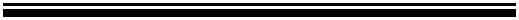 02._____________FOR M/s.Signature	:Name	:Designation	:AnnexureCode of ethicsProcess Manual form PMKVYPMKVY Guideline.Cumulative Candidate PassPer Candidate From NSDC As per Job Role (SSC)PartnerShare Per CandidateCumulative Candidate PassPer Candidate From NSDC As per Job Role (SSC)PartnerShare Per CandidateCumulative Candidate PassPer Candidate From NSDC As per Job Role (SSC)PartnerShare Per Candidate50-40%100-45%150-50%             200-55%250-60%300-65%TASK DESCRIPTIONTO BE DONE BY PARTY NO.-TO BE DONE BY PARTY NO.-TO BE DONE BY PARTY NO.-TO BE DONE BY PARTY NO.-TO BE DONE BY PARTY NO.-TO BE DONE BY PARTY NO.-2Party No.-2 will ensure that the trainers at the participating centersParty No.-2 will ensure that the trainers at the participating centersParty   No.-2  to  provide  aParty   No.-2  to  provide  aParty   No.-2  to  provide  aParty   No.-2  to  provide  aParty   No.-2  to  provide  aParty   No.-2  to  provide  aare qualified to handle the training program as per the QP and NOSare qualified to handle the training program as per the QP and NOStrainertrainertrainedintrainingtrainingset by SSC.programprogramconductedconductedbySSCand  all  the  paper  work  andand  all  the  paper  work  andand  all  the  paper  work  andand  all  the  paper  work  andand  all  the  paper  work  andand  all  the  paper  work  anddocumentarydocumentarydocumentaryproofprooffortrainers’   profile  and  theirtrainers’   profile  and  theirtrainers’   profile  and  theirtrainers’   profile  and  theirtrainers’   profile  and  theirtrainers’   profile  and  theircompetency  detail.competency  detail.competency  detail.competency  detail.Party  No.-2  should  have  adequate  lab  infrastructure  as  per  theParty  No.-2  should  have  adequate  lab  infrastructure  as  per  theParty    No.-2    to    provideParty    No.-2    to    provideParty    No.-2    to    provideParty    No.-2    to    provideParty    No.-2    to    provideParty    No.-2    to    provideguidelines set by SSC.guidelines set by SSC.infrastructureinfrastructureinfrastructureasperrequirementrequirementrequirementalongwithappropriateappropriateappropriatedocumentarydocumentarydocumentarysupport of having  their rightsupport of having  their rightsupport of having  their rightsupport of having  their rightsupport of having  their rightsupport of having  their rightto use that infrastructure.to use that infrastructure.to use that infrastructure.to use that infrastructure.to use that infrastructure.to use that infrastructure.Party No.-2 shall mobilize the students  for the program as  per theParty No.-2 shall mobilize the students  for the program as  per theParty No.-2’s responsibility.Party No.-2’s responsibility.Party No.-2’s responsibility.Party No.-2’s responsibility.Party No.-2’s responsibility.Party No.-2’s responsibility.defined  eligibility  criteria.  Party  No.-2  to  ensure  that  mobilizeddefined  eligibility  criteria.  Party  No.-2  to  ensure  that  mobilizedstudents are of a certain minimum quality as all payouts are linked tostudents are of a certain minimum quality as all payouts are linked tothe number of students passing the assessment.the number of students passing the assessment.TASK DESCRIPTIONTO  BE  DONE  BY  PARTYTO  BE  DONE  BY  PARTYTO  BE  DONE  BY  PARTYTO  BE  DONE  BY  PARTYTO  BE  DONE  BY  PARTYNO.-2Party  No.-2  will  enter  the  students’  details  into  format  providedParty  No.-2  will  enter  the  students’  details  into  format  providedbybyParty    No.-2’sParty    No.-2’sParty    No.-2’sprimaryprimaryNSDC called SDMS. Only the Party No.-2 will be liable for any wrong orNSDC called SDMS. Only the Party No.-2 will be liable for any wrong orNSDC called SDMS. Only the Party No.-2 will be liable for any wrong orNSDC called SDMS. Only the Party No.-2 will be liable for any wrong orresponsibilityresponsibilitymisguiding information put into the SDMS.misguiding information put into the SDMS.The  Party  No.-2  will ensure  all candidates  have  a UID number andThe  Party  No.-2  will ensure  all candidates  have  a UID number andaPrimary responsibilityPrimary responsibilityPrimary responsibilityPrimary responsibilitybank  account  opened  under  the  product  code  specified  in the PMKVYbank  account  opened  under  the  product  code  specified  in the PMKVYbank  account  opened  under  the  product  code  specified  in the PMKVYbank  account  opened  under  the  product  code  specified  in the PMKVYprogram. Adequate assistance will be provided by the Party No.-2 to theprogram. Adequate assistance will be provided by the Party No.-2 to theprogram. Adequate assistance will be provided by the Party No.-2 to theprogram. Adequate assistance will be provided by the Party No.-2 to thetrainee to facilitate the UID number and a bank account. Nearest CSCtrainee to facilitate the UID number and a bank account. Nearest CSCtrainee to facilitate the UID number and a bank account. Nearest CSCtrainee to facilitate the UID number and a bank account. Nearest CSCwill facilitate to fasten the process.will facilitate to fasten the process.It  will be the responsibility of the Party No.-2 to update the UID andIt  will be the responsibility of the Party No.-2 to update the UID andIt  will be the responsibility of the Party No.-2 to update the UID andIt  will be the responsibility of the Party No.-2 to update the UID andPrimary responsibilityPrimary responsibilityPrimary responsibilityPrimary responsibilitybank account information of the trainee on its receipt. The Party No.-2bank account information of the trainee on its receipt. The Party No.-2bank account information of the trainee on its receipt. The Party No.-2bank account information of the trainee on its receipt. The Party No.-2will be liablefor any incorrect information entered into SDMS .The Party No.-2 will have to ensure that the start and end date of everyThe Party No.-2 will have to ensure that the start and end date of everyThe Party No.-2 will have to ensure that the start and end date of everyThe Party No.-2 will have to ensure that the start and end date of everyPrimary responsibilityPrimary responsibilityPrimary responsibilityPrimary responsibilitybatch  is  entered  into  SDMS.  In  case  of  any delay in the informationbatch  is  entered  into  SDMS.  In  case  of  any delay in the informationbatch  is  entered  into  SDMS.  In  case  of  any delay in the informationbatch  is  entered  into  SDMS.  In  case  of  any delay in the informationprovided – the Party No.-2 will be liable for the same.provided – the Party No.-2 will be liable for the same.The Party No.-2 would ensure to take the payment of Rs.800 / Rs. 1200 The Party No.-2 would ensure to take the payment of Rs.800 / Rs. 1200 The Party No.-2 would ensure to take the payment of Rs.800 / Rs. 1200 The Party No.-2 would ensure to take the payment of Rs.800 / Rs. 1200 Primary responsibilityPrimary responsibilityPrimary responsibilityPrimary responsibilityfrom the candidates  towards  assessment and an undertaking from the from the candidates  towards  assessment and an undertaking from the from the candidates  towards  assessment and an undertaking from the from the candidates  towards  assessment and an undertaking from the candidate promising  to  pay  the  training  fee to  Party No.-1, post the candidate promising  to  pay  the  training  fee to  Party No.-1, post the candidate promising  to  pay  the  training  fee to  Party No.-1, post the candidate promising  to  pay  the  training  fee to  Party No.-1, post the successful assessment, certification  and  receipt  of  the  monetary  assessment, certification  and  receipt  of  the  monetary  assessment, certification  and  receipt  of  the  monetary  reward  into his/her bank account.reward  into his/her bank account.Party  No.-2  will  be  expected  to  provide  the  training  as  per  theParty  No.-2  will  be  expected  to  provide  the  training  as  per  thePrimary responsibilityPrimary responsibilityPrimary responsibilitypromised  schedule  to  the  trainee  and  ensure  that  the  trainee  ispromised  schedule  to  the  trainee  and  ensure  that  the  trainee  isadequately skilled as per the performance criteria defined in the QP andadequately skilled as per the performance criteria defined in the QP andNOSOn  the  day  of  the  assessment,  Party  No.-2  has  to  ensure  that  theOn  the  day  of  the  assessment,  Party  No.-2  has  to  ensure  that  thePrimary responsibilityPrimary responsibilityPrimary responsibilitynecessary  facilities  are  extended  to  the  assessor  and  adequate  labnecessary  facilities  are  extended  to  the  assessor  and  adequate  labinfrastructures  with  necessary  raw  materials  are  provided  for  theinfrastructures  with  necessary  raw  materials  are  provided  for  theassessment purpose. In case the assessor needs any internet connectionassessment purpose. In case the assessor needs any internet connectionand a computer – that same should be provided on request by the PARTYand a computer – that same should be provided on request by the PARTYNO.-2.The trainee will be allowed to take the assessment as many times as theThe trainee will be allowed to take the assessment as many times as thePrimary  (forcollectingcollectingtrainee wants  by paying  the assessing  fee each time. The assessmenttrainee wants  by paying  the assessing  fee each time. The assessmentthe  assessmentthe  assessmentfeefromfee has to be transferred to the SSC each time.fee has to be transferred to the SSC each time.candidatefor2ndandsubsequentattempts,  inattempts,  inattempts,  incase he/she so desires)case he/she so desires)case he/she so desires)case he/she so desires)TASK DESCRIPTIONTO  BE  DONE  BY  PARTYTO  BE  DONE  BY  PARTYTO  BE  DONE  BY  PARTYTO  BE  DONE  BY  PARTYNO.-2It  will  be  the  responsibility  of  the  Party  No.-2  to  printout  theIt  will  be  the  responsibility  of  the  Party  No.-2  to  printout  thePrimary. Party No.-2Primary. Party No.-2Primary. Party No.-2certificatescertificatesThe certificates should be:The certificates should be:  On A4 size sheets  On A4 size sheetsColor printed  On 160 to 180 GSM paper  On 160 to 180 GSM paperParty No.-2 to arrange for printing and handing over the certificates toParty No.-2 to arrange for printing and handing over the certificates tothe trainees and get their acknowledgement and send them back to EPthe trainees and get their acknowledgement and send them back to EPfor record keepingfor record keepingThe Party No.-2 will have to issue the certificates to the trainee withinThe Party No.-2 will have to issue the certificates to the trainee withinPrimary responsibilityPrimary responsibilityPrimary responsibility2 working days. Any delay will be the liability of the Party No.-2.2 working days. Any delay will be the liability of the Party No.-2.In the eventuality of student dropping out before taking the assessmentIn the eventuality of student dropping out before taking the assessmentApplicable  for Party No.-2Applicable  for Party No.-2Applicable  for Party No.-2Applicable  for Party No.-2at leastonce and is  taking  training  on credit, the Party No.-2  or theas well.trainee will not be eligible for reimbursementtrainee will not be eligible for reimbursementSignature:Name:Mr. Japabandhu KampaDesignation:Director